Profile Pricing*ONLY test marked with an asterisk are available to NY residents.		           ZRT LaboratoryShipping & Delivery:     Ground $8		2-Day $15		Next Day $35* Tests marked with an asterisk are the only ones available to NY residents.	           ZRT LaboratoryShipping & Delivery:     Ground $8		2-Day $15		Next Day $35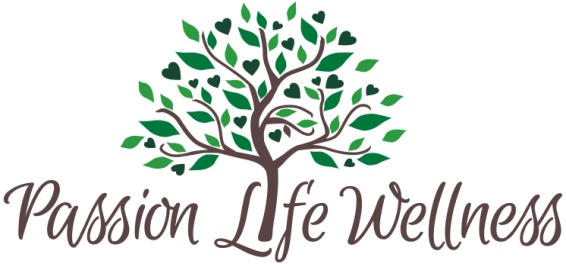 Raychel Boggs	(607) 398-4052Board Certified Holistic Health Practitionerwww.PassionLifeWellness.com/testingCombination ProfilesPrepaid PriceAdd-onComprehensive Female Profile I SALIVA: E2, Pg, T, DS & Cx4 BLOOD SPOT: TSH, fT3, fT4, TPOab$300Comprehensive Female Profile II SALIVA: Cx4 BLOOD SPOT: E2, Pg, T, SHBG, DS, TSH, fT3, fT4, TPOab$340Comprehensive Male Profile I SALIVA: E2, T, DS, Cx4 BLOOD SPOT: PSA, TSH, fT3, fT4, TPOab$275Comprehensive Male Profile II SALIVA: Cx4 BLOOD SPOT: E2, T, DS, SHBG, PSA, TSH, fT3, fT4, TPOab$340Saliva Profiles*Female/Male Saliva Profile I E2, Pg, T, DS & C$130*Female/Male Saliva Profile II E2, Pg, T, DS & Cx2$150*Female/Male Saliva Profile III E2, Pg, T, DS & Cx4$220*Hormone Trio - Saliva E2, Pg, T$100$75*Diurnal Cortisol Cx4$110$85Blood Spot ProfilesFemale Blood Profile I E2, Pg, T, SHBG, DS, C$160Female Blood Profile II E2, Pg, T, SHBG, DS, C, TSH, fT3, fT4, TPOab$280Male Blood Profile I E2, T, PSA, SHBG, DS, C$160Male Blood Profile II E2, T, PSA, SHBG, DS, C, TSH, fT3, fT4, TPOab$280Hormone Trio - Blood E2, Pg, T$100$75Thyroid ProfilesComprehensive Elements Thyroid ProfileDRIED URINE: I, Br, Se, As, Hg, Cd, Crtn BLOOD SPOT: T4, Tgbn, TSH, fT3, fT4,TPOab$375Essential Thyroid Profile BLOOD SPOT: TSH, fT3, fT4, TPOab$150Elements Profile DRIED URINE: I, Br, Se, As, Hg, Cd, Crtn$165$140Specialty Profiles*Adrenal Stress Profile SALIVA: DS, Cx4$145CardioMetabolic Profile BLOOD SPOT: In, hsCRP, HbA1c, TG, CH, HDL, LDL, VLDL$160$120Fertility Profile SALIVA: Cx4 BLOOD SPOT: E2, Pg, T, SHBG, DS, TSH, fT3, fT4, TPOab, FSH, LH$350Skin Vitality Profile SALIVA: E2, E3, Pg, T, DS, Cx4 BLOOD SPOT: TSH, D2, D3$280Sleep Balance Profile DRIED URINE: Melatonin (MT6s) (4), Free Cortisol (4), Free Cortisone (4), Creatinine (4)$220Weight Management Profile SALIVA: E2, Pg, T, DS, Cx4 BLOOD SPOT: TSH, D2, D3, In, HbA1c$275      Weight Management PLUS THYROID      ADDITIONAL BLOOD SPOT TESTS: fT3, fT4, TPOab$65     Weight Management PLUS CARDIO    ADDITIONAL BLOOD SPOT TESTS: hsCRP, TG, CH, LDL, VLDL, HDL$65Single Tests in SalivaPrepaid PriceAdd-on*Cortisol (C) See Diurnal Cortisol under Saliva Profiles$45$30*DHEA-S (DS)$45$30*Estradiol (E2)$45$30Estriol (E3)$45$30Estrone (E1)$45$30*Progesterone (Pg)$45$30*Testosterone (T)$45$30Single Test in Blood SpotCortisol (C) $50$20DHEA-S (DS)$50$20Estradiol (E2, total)$50$20Follicle Stimulating Hormone (FSH)$50$20Free Thyroxine (fT4)$60$30Free Triiodothyronine (fT3)$60$30Hemoglobin A1c (HbA1c)$55$30High Sensitivity C-Reactive Protein (hsCRP)$55$25Insulin (In)$65$35Insulin-Like Growth Factor I (IGF-1)$65$35Luteinizing Hormone (LH)$50$20Progesterone (Pg, total)$50$20Prostate Specific Antigen (PSA)$60$30Sex Hormone Binding Globulin (SHBG$65$35Testosterone (T, total$50$20Thyroglobulin (Tgbn)$60$30Thyroid Peroxidase Antibody (TPOab)$60$30Thyroid Stimulating Hormone (TSH)$60$30Total Thyroxine (T4)$60$30Triglycerides (TG)$55$30*Vitamin D 25-OH, Total (D2, D3)$70$45Single Tests in Dried UrineIodine Panel Iodine (I), Creatinine (Crtn)$75$55